	О присвоении почтового адреса земельным участкам, в связи с разделом земельного участка, расположенного в станице Старонижестеблиевской по улице Ватутина, 2На основании пункта 1.20 статьи 14 Федерального закона от 6 октября 2003 года № 131-ФЗ «Об общих принципах организации местного самоуправления в Российской Федерации», постановления главы муниципального образования Красноармейский район от 31 января 2006 года № 169 «О передаче полномочий при присвоении адресов земельным участкам, зданиям, строениям, сооружениям» в соответствии с решением Совета Старонижестеблиевского сельского поселения Красноармейского района 9 февраля 2010 года № 13 «О присвоении адресов земельным участкам, зданиям и сооружениям в Старонижестеблиевском сельском поселении Красноармейского района», в целях упорядочения почтово-адресной нумерации   п о с т а н о в л я ю:1. В связи  с разделом земельного участка площадью 2846 кв.м., с кадастровым номером 23:13:0401019:40, категория земель – земли населённых пунктов, вид разрешённого использования – для ведения личного подсобного хозяйства, расположенному по адресу: Краснодарский край, Красноармейский район, станица Старонижестеблиевская, улица Ватутина, 2, присвоить почтовые адреса, образованным  при разделе земельным участкам:                          1) земельному участку ЗУ - 1, площадью 1355 кв.м.: РФ, Краснодарский край, Красноармейский район, станица Старонижестеблиевская, улица Ватутина, 2;2) земельному участку ЗУ - 2, площадью 255 кв.м.: РФ, Краснодарский край, Красноармейский район, станица Старонижестеблиевская, улица Ватутина, 2 /1;3) земельному участку ЗУ - 3, площадью 200 кв.м.: РФ, Краснодарский край, Красноармейский район, станица Старонижестеблиевская, улица Ватутина, 2/2;4) земельному участку ЗУ - 4, площадью 203 кв.м.: РФ, Краснодарский край, Красноармейский район, станица Старонижестеблиевская, улица Ватутина, 2/3;5) земельному участку ЗУ - 5, площадью  202 кв.м.: РФ, Краснодарский 2край, Красноармейский район, станица Старонижестеблиевская, улица Ватутина, 2/4;6) земельному участку ЗУ - 6, площадью 202 кв.м.: РФ, Краснодарский край, Красноармейский район, станица Старонижестеблиевская, улица Ватутина, 2/5;7) земельному участку ЗУ - 7, площадью 203 кв.м.: РФ, Краснодарский край, Красноармейский район, станица Старонижестеблиевская, улица Ватутина, 2/6;8) земельному участку ЗУ - 8, площадью 227 кв.м.: РФ, Краснодарский край, Красноармейский район, станица Старонижестеблиевская, улица Ватутина, 2/7.2. Главному специалисту по земельным отношениям администрации Старонижестеблиевского сельского поселения Красноармейского района Нимченко А.С. внести изменения в земельно-шнуровую и похозяйственную книги.3. Контроль за выполнением настоящего постановления возложить на заместителя главы Старонижестеблиевского сельского поселения Красноармейского района Е.Е. Черепанову.4. Постановление вступает в силу со дня его подписания.Глава Старонижестеблиевского сельского поселения                                       Красноармейского района                                                                        В.В. Новак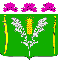 АДМИНИСТРАЦИЯСТАРОНИЖЕСТЕБЛИЕВСКОГО СЕЛЬСКОГО ПОСЕЛЕНИЯ КРАСНОАРМЕЙСКОГО РАЙОНАПОСТАНОВЛЕНИЕАДМИНИСТРАЦИЯСТАРОНИЖЕСТЕБЛИЕВСКОГО СЕЛЬСКОГО ПОСЕЛЕНИЯ КРАСНОАРМЕЙСКОГО РАЙОНАПОСТАНОВЛЕНИЕ«___27___»__08_____2020 г.№ _105________станица Старонижестеблиевскаястаница Старонижестеблиевская